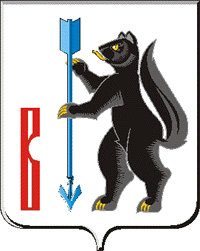 АДМИНИСТРАЦИЯ ГОРОДСКОГО ОКРУГА ВЕРХОТУРСКИЙФИНАНСОВОЕ УПРАВЛЕНИЕ АДМИНИСТРАЦИИ ГОРОДСКОГО ОКРУГА ВЕРХОТУРСКИЙП Р И К А З ______________________________________________________________« 06 » мая 2019г.                                                                                      № 20ОБ УТВЕРЖДЕНИИ ТИПОВОЙ ФОРМЫ СОГЛАШЕНИЯ(ДОГОВОРА) О ПРЕДОСТАВЛЕНИИ СУБСИДИЙ ИЗ БЮДЖЕТАГОРОДСКОГО ОКРУГА ВЕРХОТУРСКИЙ НЕКОММЕРЧЕСКИМ ОРГАНИЗАЦИЯМ, НЕ ЯВЛЯЮЩИМСЯ ГОСУДАРСТВЕННЫМИ (МУНИЦИПАЛЬНЫМИ) УЧРЕЖДЕНИЯМИВ соответствии со статьей 78.1 Бюджетного кодекса Российской Федерации, Постановлением Правительства Российской Федерации от 07.05.2017 № 541 «Об общих требованиях к нормативным правовым актам, муниципальным правовым актам, регулирующим предоставление субсидий некоммерческим организациям, не являющимся государственными (муниципальными) учреждениями», в целях установления единых требований к форме, структуре и содержанию (основным условиям) договоров (соглашений) о предоставлении субсидий из бюджета городского округа Верхотурский приказываю:1. Утвердить типовую форму соглашения (договора) о предоставлении субсидий из бюджета городского округа Верхотурский некоммерческим организациям, не являющимся государственными (муниципальными) учреждениями (прилагается).2. Опубликовать настоящий Приказ опубликовать в информационном бюллетене «Верхотурская неделя» и разместить на официальном сайте городского округа Верхотурский.3. Контроль исполнения настоящего Приказа возложить на начальника отдела формирования и исполнения бюджета Финансового управления Администрации городского округа Верхотурский Прилепскую М.П.Начальник                                                                       С.Н.ГлушковаУтвержденаПриказомФинансового управления Администрациигородского округа Верхотурскийот  06 мая  2019 г. №20ФормаТИПОВАЯ ФОРМАсоглашения (договора) о предоставлении субсидийиз бюджета городского округа Верхотурскийнекоммерческим организациям, не являющимсягосударственными (муниципальными) учреждениямиг. Верхотурье                                    "__" _____________ 20__ года________________________________________________________________,            (наименование главного распорядителя средств бюджета                      городского округа Верхотурскиий)именуемый в дальнейшем "Главный распорядитель", в лице _________________________________________________________________________________________, действующего на основании ________________________________________________,с одной стороны, и _______________________________________________________,                           (наименование некоммерческой организации)именуемый в дальнейшем "Получатель", в лице ______________________________,____________________________, действующего на основании _____________________________________________________________________________________________,             (Устав некоммерческой организации, доверенность)с  другой  стороны,  далее  именуемые "Стороны", в соответствии с Бюджетным кодексом   Российской  Федерации,  Решением Думы городского округа Верхотурский  от  "__"__________ 20__ года "О бюджете городского округа Верхотурский на 20__ год и на плановый период 20__ и 20__ годов",  постановлением  Администрации городского округа Верхотурский от_____ № _________________________________________________________________________________________________________________________________(наименование нормативного правового акта, регулирующего предоставление из  бюджета городского округа Верхотурский субсидий некоммерческим организациям, не являющимся государственными (муниципальными) учреждениями) (далее  -  Порядок предоставления субсидий), приказом Финансового управления Администрации городского округа Верхотурский от _______________ № ___ "Об утверждении типовой формы соглашения  (договора)  о  предоставлении  субсидий  из  бюджета городского округа Верхотурский некоммерческим     организациям,     не     являющимся     государственными (муниципальными)  учреждениями"  заключили  настоящий  договор (соглашение)(далее - соглашение) о нижеследующем.                           1. Предмет соглашения    1.1. Предметом   настоящего   соглашения   является  предоставление  избюджета городского округа Верхотурский в 20__ году/20__ - 20__  годах  Получателю  субсидии  на <1> __________________________________________________________________                  (указание цели предоставления Субсидии)(далее - Субсидия).    1.2. Субсидия  предоставляется в целях реализации Получателем следующихпроектов (мероприятий): <2>:    1.2.1. _______________________________________________________________.    1.2.2. _______________________________________________________________.    1.3. Субсидия  предоставляется  в  соответствии  с  лимитами  бюджетныхобязательств,  доведенными  Главному  распорядителю  по кодам классификациирасходов   бюджетов   Российской   Федерации:  код  Главного  распорядителя______________,  раздел _______________, подраздел _______________, целеваястатья ________________, вид расходов _______ в рамках <3>___________________________________________________________________________(наименование подпрограммы муниципальной программы городского округа Верхотурский)                            2. Размер Субсидии    2.1. Размер   Субсидии,   предоставляемой   из   бюджета городского округа Верхотурский в соответствии с настоящим соглашением, составляет <4>:    в 20__ году ________ (___________________) рублей;                           (сумма прописью)    в 20__ году ________ (___________________) рублей;                           (сумма прописью)    в 20__ году ________ (___________________) рублей.                           (сумма прописью)    Порядок расчета размера Субсидии, предоставляемой из бюджета городского округа Верхотурский в  соответствии  с  настоящим соглашением, устанавливается в соответствии с приложением № ___ <5> к настоящему соглашению <6>.3. Условия предоставления Субсидии3.1. Соответствие Получателя требованиям, установленным Порядком предоставления субсидий.3.2. Предоставление Получателем документов, необходимых для получения Субсидии, в соответствии с приложением № ___ к настоящему соглашению, соответствие указанных документов требованиям, установленным Порядком предоставления субсидий.3.3. Определение направления расходов, на финансовое обеспечение (возмещение) которых предоставляется Субсидия, в соответствии с приложением № ___ к настоящему соглашению.3.4. Установление запрета на конвертацию в иностранную валюту средств Субсидии, за исключением операций, определяемых в соответствии с Порядком предоставления субсидий.3.5. Направление Получателем на достижение целей, указанных в пункте 1.1 настоящего соглашения, собственных и (или) привлеченных средств (заемные и кредитные средства, средства спонсоров и другие средства, полученные организацией со стороны, за исключением средств, полученных из бюджетов бюджетной системы Российской Федерации) в размере не менее ______ процентов общего объема Субсидии <7>.3.6. Установление показателей результативности в соответствии с приложением № ___ к настоящему соглашению <7>.Показатели результативности устанавливаются с учетом целевых показателей, предусмотренных муниципальной программой.3.7. Согласие Получателя на осуществление Главным распорядителем и органами муниципального финансового контроля проверок соблюдения Получателем условий, целей и порядка предоставления Субсидии.3.8. Иные условия в соответствии с Порядком предоставления субсидий <9>.4. Порядок перечисления Субсидии4.1.  Перечисление  Субсидии  осуществляется в установленном порядке насчет __________________________________________________________________,                        (реквизиты счета Получателя)открытый в ________________________________________________________не позднее ________________ рабочего дня <7>, следующего за днем предоставленияПолучателем документов: _______________________________________.4.2. Срок (периодичность) перечисления Субсидии ___________.4.3. Главный распорядитель отказывает Получателю в предоставлении Субсидии в случаях, установленных Порядком предоставления субсидий.5. Права и обязанности Сторон5.1. Главный распорядитель обязуется:5.1.1. Рассмотреть в порядке и в сроки, установленные Порядком предоставления субсидий, представленные Получателем документы.5.1.2. Обеспечить предоставление Получателю субсидии в порядке и на условиях, установленных Порядком предоставления субсидий и настоящим соглашением.5.1.3. Обеспечить перечисление Субсидии на счет Получателя, указанный в пункте 4.1 настоящего соглашения.5.1.4. Определить показатели результативности в соответствии с приложением № ___ к настоящему соглашению и осуществлять оценку их достижения <7>.5.1.5. Осуществлять контроль за соблюдением Получателем условий, целей и порядка предоставления Субсидии.5.1.6. В случае установления Главным распорядителем или получения от органа муниципального финансового контроля информации о фактах нарушения Получателем порядка, целей и условий предоставления Субсидии, предусмотренных Порядком предоставления субсидий, в том числе указания в документах, представленных Получателем, недостоверных сведений, направлять Получателю требование об устранении нарушений и приостанавливать предоставление Субсидии до устранения указанных нарушений с обязательным уведомлением Получателя.5.1.7. В случае если Получателем допущены нарушения условий предоставления Субсидии, нецелевое использование Субсидии, не достигнуты значения показателей результативности, установленных в приложении № __ к настоящему соглашению, а также в случае образования не использованного в отчетном финансовом году остатка Субсидии и отсутствия решения Главного распорядителя о наличии потребности в указанных средствах, предусмотренных настоящим соглашением, направлять Получателю требование о возврате средств Субсидии в бюджет городского округа Верхотурский в срок _______ <10>.Требование о возврате средств Субсидии в бюджет городского округа Верхотурский подготавливается Главным распорядителем в письменной форме с указанием Получателя, платежных реквизитов, срока возврата и суммы Субсидии, подлежащей возврату (с приложением порядка расчета (при необходимости)).5.1.8. В случае если Получателем не достигнуты установленные значения показателей результативности, применять штрафные санкции, рассчитываемые в соответствии с приложением № ___ к настоящему соглашению <7>.5.1.9. Возместить убытки, понесенные Получателем, в случае неисполнения обязательств Главным распорядителем, предусмотренных настоящим соглашением <8>.5.1.10. Выполнять иные обязательства, установленные бюджетным законодательством Российской Федерации, Порядком предоставления субсидий и настоящим соглашением <9>.5.2. Главный распорядитель вправе:5.2.1. Запрашивать у Получателя документы и материалы, необходимые для осуществления контроля за соблюдением условий предоставления Субсидии.5.2.2. Принимать решение о наличии потребности Получателя в остатках субсидий, не использованных в отчетном финансовом году.5.2.3. Осуществлять иные права, установленные бюджетным законодательством Российской Федерации, Порядком предоставления субсидий и настоящим соглашением <9>.5.3. Получатель обязуется:5.3.1. Обеспечить выполнение условий предоставления Субсидии, установленных настоящим соглашением, в том числе:предоставить Главному распорядителю документы, необходимые для предоставления субсидии, указанные в приложении № ____ к настоящему соглашению, соответствующие требованиям, установленным Порядком предоставления субсидий;направлять средства Субсидии на финансовое обеспечение (возмещение) расходов, указанных в приложении № ___ к настоящему соглашению;не конвертировать в иностранную валюту средства Субсидии, за исключением операций, определяемых в соответствии с Порядком предоставления субсидии;направлять на достижение целей, указанных в пункте 1.1 настоящего соглашения, собственные и (или) привлеченные средства в размере согласно пункту 3.5 настоящего соглашения.5.3.2. Обеспечить использование субсидии в срок: ________________ <7>.5.3.3. Устранять факты нарушения порядка, целей и условий предоставления Субсидии в сроки, определенные в требовании Главного распорядителя.5.3.4. Возвращать в бюджет городского округа Верхотурский Субсидию в размере и в сроки, определенные в требовании Главного распорядителя.5.3.5. Обеспечить достижение значений показателей результативности, установленных в приложении № ___ к настоящему соглашению <7>.5.3.6. Вести обособленный аналитический учет операций со средствами Субсидии.    5.3.7. Обеспечить  представление  Главному  распорядителю  не   позднее____ числа месяца, следующего за ____________________________________________________, в котором была                                      (квартал, месяц)получена Субсидия:отчета о расходах, на финансовое обеспечение которых предоставляется Субсидия, по форме согласно приложению № ___ к настоящему соглашению;отчета о достижении значений показателей результативности по форме согласно приложению № ___ к настоящему соглашению;иных отчетов <7>.5.3.8. Направлять по запросу Главного распорядителя документы и информацию, необходимые для проведения проверок соблюдения порядка, целей и условий предоставления Субсидии, в течение ___ дней со дня получения запроса Главного распорядителя.5.3.9. Не привлекать иных юридических лиц к оказанию общественно полезных услуг, за исключением работ и услуг, необходимых Получателю субсидии для оказания общественно полезных услуг <8>.5.3.10. Выполнить иные обязательства, установленные бюджетным законодательством Российской Федерации, Порядком представления субсидий и настоящим соглашением <9>.5.4. Получатель вправе:5.4.1. Обращаться к Главному распорядителю за разъяснениями в связи с исполнением настоящего соглашения.5.4.2. Направлять Главному распорядителю ходатайство об использовании в текущем финансовом году неиспользованных в отчетном финансовом году остатков субсидий.5.4.3. Осуществлять расходы, источником финансового обеспечения которых являются не использованные в отчетном финансовом году остатки субсидий, при принятии Главным распорядителем решения о наличии потребности в указанных средствах.5.4.4. Заключать договор с потребителем услуг в целях оказания общественно полезной услуги, в соответствии с условиями и формой, утвержденной Главным распорядителем <8>.5.4.5. Осуществлять иные права, установленные бюджетным законодательством Российской Федерации, Порядком предоставления субсидий и настоящим соглашением.6. Ответственность Сторон6.1. В случае неисполнения или ненадлежащего исполнения своих обязательств по настоящему соглашению Стороны несут ответственность в соответствии с законодательством Российской Федерации.7. Заключительные положения7.1. Споры, возникающие между Сторонами в связи с исполнением настоящего соглашения, решаются ими, по возможности, путем проведения переговоров с оформлением соответствующих протоколов или иных документов.При недостижении согласия споры между Сторонами решаются в судебном порядке.7.2. Соглашение вступает в силу после его подписания Сторонами и действует до "__" _____ 20__ года (полного исполнения Сторонами своих обязательств, кроме обязательства по перечислению Субсидии в соответствии с пунктом 4.2 настоящего соглашения) <11>.Обязательство по перечислению Субсидии, указанное в пункте 4.2 настоящего соглашения, прекращается по окончании финансового года, в котором заключено соглашение, за исключением случаев, прямо предусмотренных нормативными правовыми актами Администрации городского округа Верхотурский.7.3. Изменение настоящего соглашения осуществляется по инициативе Сторон в письменной форме в виде дополнительного соглашения к настоящему соглашению, которое является его неотъемлемой частью и вступает в действие после его подписания Сторонами.7.4. Изменение настоящего Соглашения возможно в случае:7.4.1. Уменьшения Главному распорядителю ранее доведенных лимитов бюджетных обязательств на предоставление субсидии.7.4.2. ___________________________ <7>.7.5. Расторжение настоящего соглашения возможно в следующих случаях:7.5.1. Реорганизация или прекращение деятельности Получателя.7.5.2. Нарушения Получателем порядка, целей и условий предоставления Субсидии, установленных Порядком предоставления субсидии и настоящим Соглашением.7.5.3. ____________________________________________________________ <7>.Расторжение настоящего соглашения в одностороннем порядке возможно по требованию Главного распорядителя в случае недостижения Получателем установленных соглашением показателей результативности <8>.Расторжение соглашения Получателем субсидии в одностороннем порядке не допускается <8>.7.6. Настоящее соглашение заключено Сторонами в двух экземплярах, имеющих равную юридическую силу, по одному для каждой из Сторон.8. Юридические адреса и платежные реквизиты Сторон9. Подписи Сторон<1> Указывается цель предоставления Субсидии, в том числе общественно полезные услуги, на финансовое обеспечение оказания которых предоставляется Субсидия, в соответствии с Порядком предоставления субсидий. Информация об общественно полезных услугах, на оказание которых предоставляется Субсидия, указывается в приложении к настоящему соглашению.<2> Указываются конкретные проекты (мероприятия), установленные Порядком предоставления субсидии. Предусматривается в случае, если это установлено Порядком предоставления субсидий.<3> Указывается в случаях, когда Субсидия предоставляется в рамках муниципальной программы городского округа Верхотурский.<4> Размер субсидии на плановый период указывается при наличии соответствующих требований в Порядке предоставления субсидий.<5> В данном случае и далее по тексту приложения к соглашению разрабатываются Главным распорядителем.<6> Указывается порядок расчета размера субсидии, если Порядком предоставления субсидий установлен такой порядок, с указанием информации, обосновывающей ее размер, и источника ее получения.<7> В случае если такие требования установлены Порядком предоставления субсидий.<8> Предусматривается в случае заключения соглашения на предоставление Субсидии на оказание общественно полезных услуг.<9> Указываются иные конкретные права, обязательства, условия.<10> Срок указывается в соответствии с Порядком предоставления субсидий.<11> В случае если настоящее соглашение заключается с некоммерческой организацией - исполнителем общественно полезных услуг, Соглашение заключается на срок не менее двух лет.Приложениек Типовой форме соглашения (договора)о предоставлении субсидийиз  бюджета городского округа Верхотурскийнекоммерческим организациям,не являющимся государственными(муниципальными) учреждениями                                             (Приложение № ________                                             к Дополнительному соглашению 1                                             от ______________ № _________)                                ИНФОРМАЦИЯ                      об общественно полезной услуге         (Изменения в информацию об общественно полезной услуге) 21. Наименование общественно полезной услуги ___   Код по базовому   ┌─────┐2. Категории потребителей общественно           отраслевому) перечню     │             │полезной услуги _______________________________                                 └─────┘______________________________________________________________________________________________3. Показатели, характеризующие объем и (или)качество общественно полезной услуги3.1. Показатели, характеризующие качествообщественно полезной услуги 3Допустимые  (возможные)  отклонения  от  установленных показателей качестваобщественно полезной услуги, в пределах которых общественно полезная услугасчитается оказанной (процентов) ┌────────────────┐                                                          │                                            │                                                          └────────────────┘3.2. Показатели, характеризующий объем общественно полезной услугиДопустимые  (возможные)  отклонения  от  установленных показателей качестваобщественно полезной услуги, в пределах которых общественно полезная услугасчитается оказанной (процентов) ┌───────────────────┐                                                          │                                                     │                                                          └───────────────────┘4. Нормативные  правовые  акты, устанавливающие порядок (стандарт) оказанияобщественно полезной услуги5. Требования  к  оказанию  общественно  полезной  услуги,  устанавливаемыеполучателем бюджетных средств _____________________________________________5.1. Способы, формы и сроки информирования потребителей--------------------------------1 Указывается в случае заключения Дополнительного соглашения к соглашению.2 Указывается в случае внесения изменения в информацию об общественно-полезной услуге.3 Заполняется при установлении показателей, характеризующих качество государственной услуги.4 Заполняется в соответствии с базовым (отраслевым) перечнем.Наименование Главного распорядителяНаименование ПолучателяМесто нахождения: (юридический адрес)Место нахождения: (юридический адрес)Платежные реквизиты:Платежные реквизиты:Краткое наименование Главного распорядителяКраткое наименование получателя Субсидии_________/________________(подпись)  (И.О. Фамилия)_________/________________(подпись)  (И.О. Фамилия)Уникальный номер реестровой записи 4Показатель, характеризующий содержание общественно полезной услугиПоказатель, характеризующий содержание общественно полезной услугиПоказатель, характеризующий содержание общественно полезной услугиПоказатель, характеризующий условия (формы) оказания общественно полезной услугиПоказатель, характеризующий условия (формы) оказания общественно полезной услугиПоказатель качества общественно полезной услугиПоказатель качества общественно полезной услугиПоказатель качества общественно полезной услугиЗначение показателя качества общественно полезной услугиЗначение показателя качества общественно полезной услугиЗначение показателя качества общественно полезной услугиУникальный номер реестровой записи 4________(наименование показателя 4)________(наименование показателя 4)_________(наименование показателя 4)_________(наименование показателя 4)_________(наименование показателя 4)наименование показателя 4единица измеренияединица измерения20__ год (очередной финансовый год)20__ год (1-й год планового периода)20__ год (2-й год планового периода)Уникальный номер реестровой записи 4________(наименование показателя 4)________(наименование показателя 4)_________(наименование показателя 4)_________(наименование показателя 4)_________(наименование показателя 4)наименование показателя 4наименование 4код по ОКЕИ20__ год (очередной финансовый год)20__ год (1-й год планового периода)20__ год (2-й год планового периода)123456789101112Уникальный номер реестровой записи 4Показатель, характеризующий содержание общественно полезной услугиПоказатель, характеризующий содержание общественно полезной услугиПоказатель, характеризующий содержание общественно полезной услугиПоказатель, характеризующий условия (формы) оказания общественно полезной услугиПоказатель, характеризующий условия (формы) оказания общественно полезной услугиПоказатель объема общественно полезной услугиПоказатель объема общественно полезной услугиПоказатель объема общественно полезной услугиЗначение показателя объема общественно полезной услугиЗначение показателя объема общественно полезной услугиЗначение показателя объема общественно полезной услугиСреднегодовой размер платы (цена, тариф)Среднегодовой размер платы (цена, тариф)Среднегодовой размер платы (цена, тариф)Уникальный номер реестровой записи 4______(наименование показателя 4)_______(наименование показателя 4)_______(наименование показателя 4)_______(наименование показателя 4)_______(наименование показателя 4)наименование показателя 4единица измеренияединица измерения20__ год (очередной финансовый год)20__ год (1-й год планового периода)20__ год (2-й год планового периода)20__ год (очередной финансовый год)20__ год (1-й год планового периода)20__ год (2-й год планового периода)Уникальный номер реестровой записи 4______(наименование показателя 4)_______(наименование показателя 4)_______(наименование показателя 4)_______(наименование показателя 4)_______(наименование показателя 4)наименование показателя 4наименование 4код по ОКЕИ 420__ год (очередной финансовый год)20__ год (1-й год планового периода)20__ год (2-й год планового периода)20__ год (очередной финансовый год)20__ год (1-й год планового периода)20__ год (2-й год планового периода)123456789101112131415Нормативный правовой актНормативный правовой актНормативный правовой актНормативный правовой актНормативный правовой актвидпринявший органдатаномернаименование12345Способы и формы информированияСостав размещаемой информацииСроки информирования123